						Předkládá:	Mgr. Jiří Pospíšil,								1. náměstek primátora						Zpracoval(i):	Mgr. Alexandra Klímková,				vedoucí Odboru správy a údržby 				majetku města								Mgr. Lukáš Skládal,			odborný referent oddělení nakládání s majetkem města Odboru SÚMMZasedání Zastupitelstva města Prostějovakonané dne 18. 11. 2020Prodej částí pozemků za ulicí Na vyhlídceNávrh usnesení:Zastupitelstvo města Prostějovan e v y h o v u j ežádosti fyzické osoby o prodej částí pozemků p.č. 581/1 – ostatní plocha a p.č. 539 – ostatní plocha, oba v k.ú. Čechovice u Prostějova, a p.č. 526 – ostatní plocha v k.ú. Krasice.Důvodová zpráva:Na Odbor správy a údržby majetku města se obrátila fyzická osoba se žádostí o odkoupení částí pozemků ve vlastnictví Statutárního města Prostějova p.č. 581/1 a p.č. 539, oba v k.ú. Čechovice u Prostějova, a p.č. 526 v k.ú. Krasice o celkové výměře cca 70 m2 nebo cca 132 m2. Požadované části pozemků jsou využité jako povrchově nezpevněná cesta a veřejná zeleň za ulicí Na vyhlídce. Záměrem žadatele je tyto části pozemků po odkoupení zaplotit z důvodu zlepšení jejich čistoty.Žadatel je vlastníkem rodinného domu a požadované části pozemků se nachází za oplocenou zahradou tohoto domu. Dle vyjádření žadatele je nezpevněná cesta na výše uvedených pozemcích běžně využívána jako průchozí zkratka k hypermarketu Albert na ulici Plumlovská a občané při cestě zpět často odhazují na cestu a na veřejnou zeleň obaly z výrobků, které cestou zkonzumují. Žadatel ve své žádosti rovněž uvádí, že ve křoví podél cesty se ve večerních a nočních hodinách scházejí drogově závislí lidé, o čemž svědčí žadatelem nalezené injekční stříkačky. Žadatel má proto zájem předmětné části pozemků odkoupit, oplotit a dle svého vyjádření tak přispět k větší čistotě těchto pozemků, ochraně přírody a zdraví lidí.   O odkoupení částí pozemků požádal žadatel ve dvou variantách dle jejich výměry. V první variantě (rozsah částí pozemků je vyznačen v přiložené situační mapě označené jako 1. varianta) by se jednalo o prodej částí předmětných pozemků o celkové výměře cca 70 m2, které se nachází přímo za zahradou žadatele. V druhé variantě (rozsah částí pozemků je vyznačen v přiložené situační mapě označené jako 2. varianta) by se jednalo o prodej částí předmětných pozemků o celkové výměře cca 132 m2 – jedná se o první variantu rozšířenou o části pozemků v rozsahu cca 4 m vlevo a cca 4 m vpravo (části pozemků tak zasahují již za sousední zahrady).Záležitost je řešena pod sp. zn. OSUMM 241/2020. Stanovisko odborů MMPv (subjektů):1. Odbor územního plánování a památkové péče – pozemky p.č. 539 a p.č. 581/1, oba v k.ú. Čechovice u Prostějova a p.č. 526 v k.ú. Krasice jsou součástí stabilizované plochy č. 0459 veřejných prostranství (PV). Hlavní využití je pro pozemky veřejných prostranství, zejména náměstí, ulice, tržiště, chodníky a další veřejné přístupné prostory. Jedná se o veřejné prostranství spojující ulici Na vyhlídce s veřejným prostranstvím rozvojové plochy Z5 na kterou byla pořízena Územní studie Plumlovská sever – Pololání.Odbor územního plánování a památkové péče prodej částí požadovaných pozemků zásadně nedoporučuje vzhledem k jejich umístění v ploše veřejných prostranství s ohledem na budoucí úpravy komunikačního a pěšího propojení, úpravy doprovodné zeleně a zachování průchodnosti územím. Chránit veřejná prostranství a zajišťovat průchodnost územím je jedním z hlavních cílů a úkolů územního plánování.  2. Odbor rozvoje a investic posoudil předloženou žádost a sděluje, že nesouhlasí s prodejem požadovaných pozemků z důvodu zachování průchodnosti a možného budoucího propojení ulice Na vyhlídce a přestavbě veřejného prostranství. 3. Odbor dopravy prodej požadovaných pozemků nedoporučuje, neboť se jedná o přirozený tah občanů v dané oblasti. Prodej pozemků do soukromého vlastnictví a jejich oplocení by po zastavění ploch kolem hypermarketu Albert znemožnilo propojení cestních sítí v nové a staré zástavbě.4. Osadní výbor Čechovice, Domamyslice, Krasice nedoporučuje prodej požadovaných částí pozemků p.č. 539 a p.č. 581/1, oba v k.ú. Čechovice u Prostějova a p.č. 526 v k.ú. Krasice.Rada města Prostějova dne 22.09.2020 usnesením č. 0690:neschválila záměr prodeje části pozemku p.č. 581/1 – ostatní plocha o výměře cca 19 m2 nebo cca 31 m2 a části pozemku p.č. 539 – ostatní plocha o výměře cca 43 m2 nebo cca 84 m2, oba v k.ú. Čechovice u Prostějova, a části pozemku p.č. 526 – ostatní plocha v k.ú. Krasice o výměře cca 8 m2 nebo cca 17 m2,doporučila Zastupitelstvu města Prostějova nevyhovět žádosti fyzické osoby o prodej částí pozemků p.č. 581/1 – ostatní plocha a p.č. 539 – ostatní plocha, oba v k.ú. Čechovice u Prostějova, a p.č. 526 – ostatní plocha v k.ú. Krasice.5. Stanovisko předkladatele:S ohledem na výše uvedená stanoviska Odbor správy a údržby majetku města nedoporučuje prodej částí pozemků p.č. 581/1 a p.č. 539, oba v k.ú. Čechovice u Prostějova, a p.č. 526 v k.ú. Krasice a doporučuje postupovat dle návrhu usnesení, tj. nevyhovět žádosti fyzické osoby.Odbor správy a údržby majetku města rovněž upozorňuje na skutečnost, že na požadované části pozemku p.č. 539 v k.ú. Čechovice u Prostějova je umístěno kabelové vedení vysokého napětí a kabelové vedení nízkého napětí, včetně jejich ochranných pásem.Materiál byl předložen k projednání na schůzi Finančního výboru dne 10.11.2020.Přílohy:situace širších vztahůsituační mapa – 1. varianta požadovaného rozsahu částí pozemkůsituační mapa – 2. varianta požadovaného rozsahu částí pozemků2 x fotografické snímky požadovaných částí pozemkůSituace širších vztahů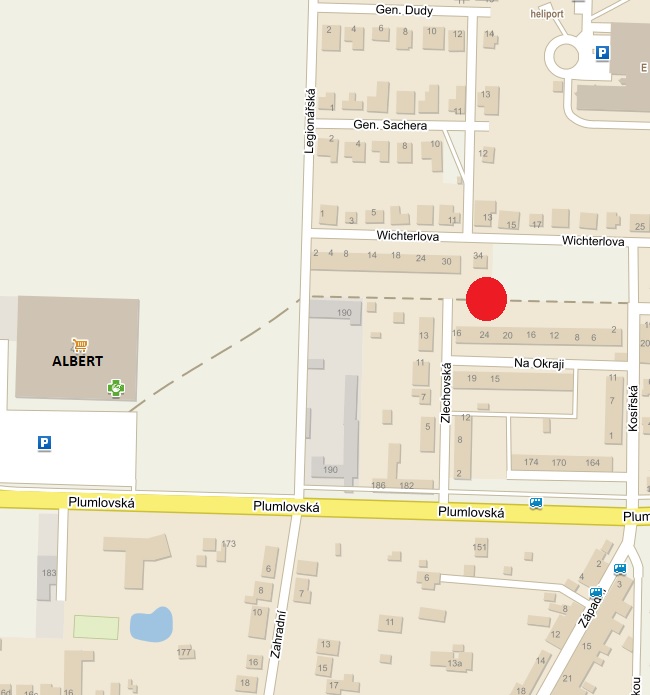          umístění požadovaných pozemků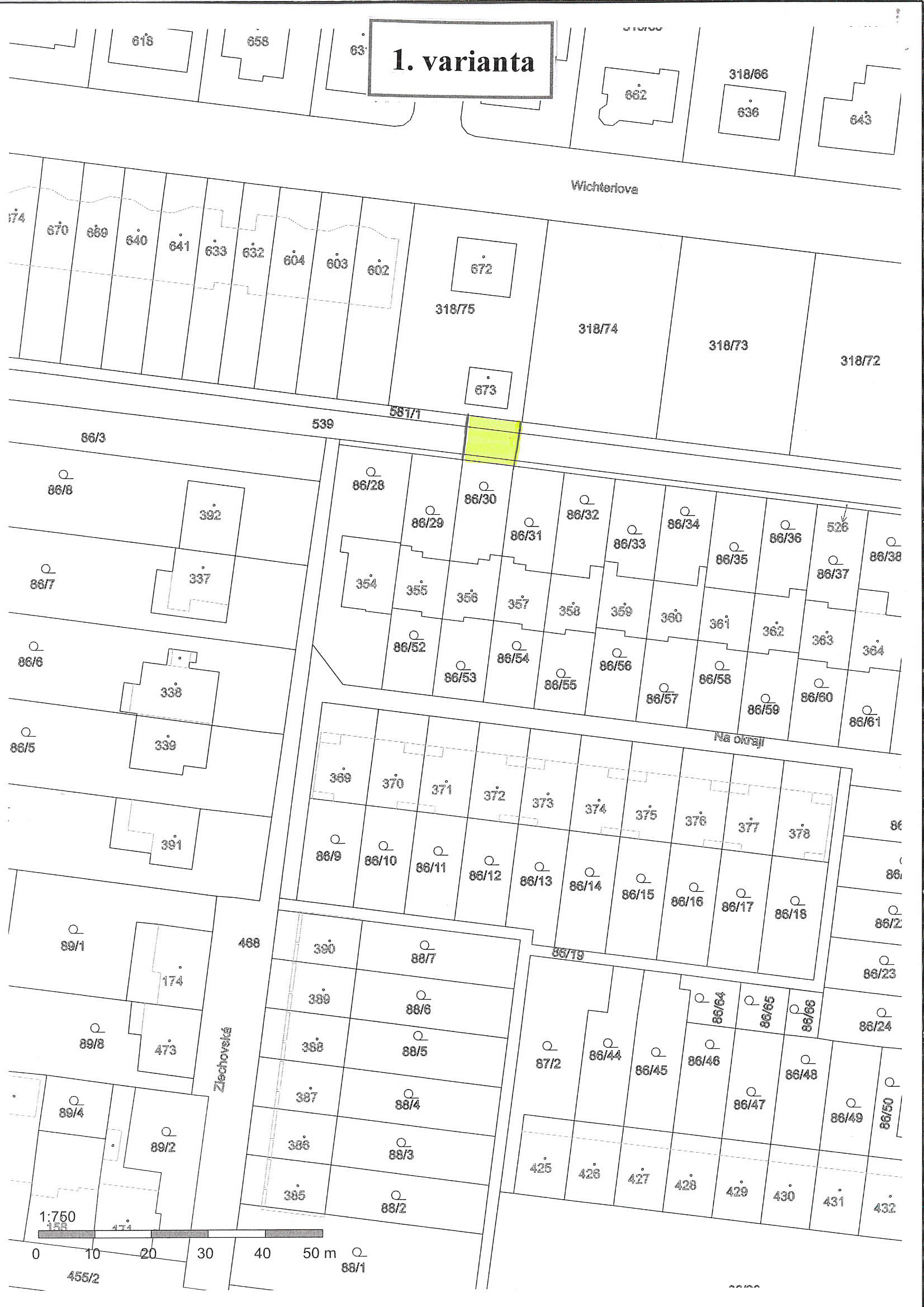 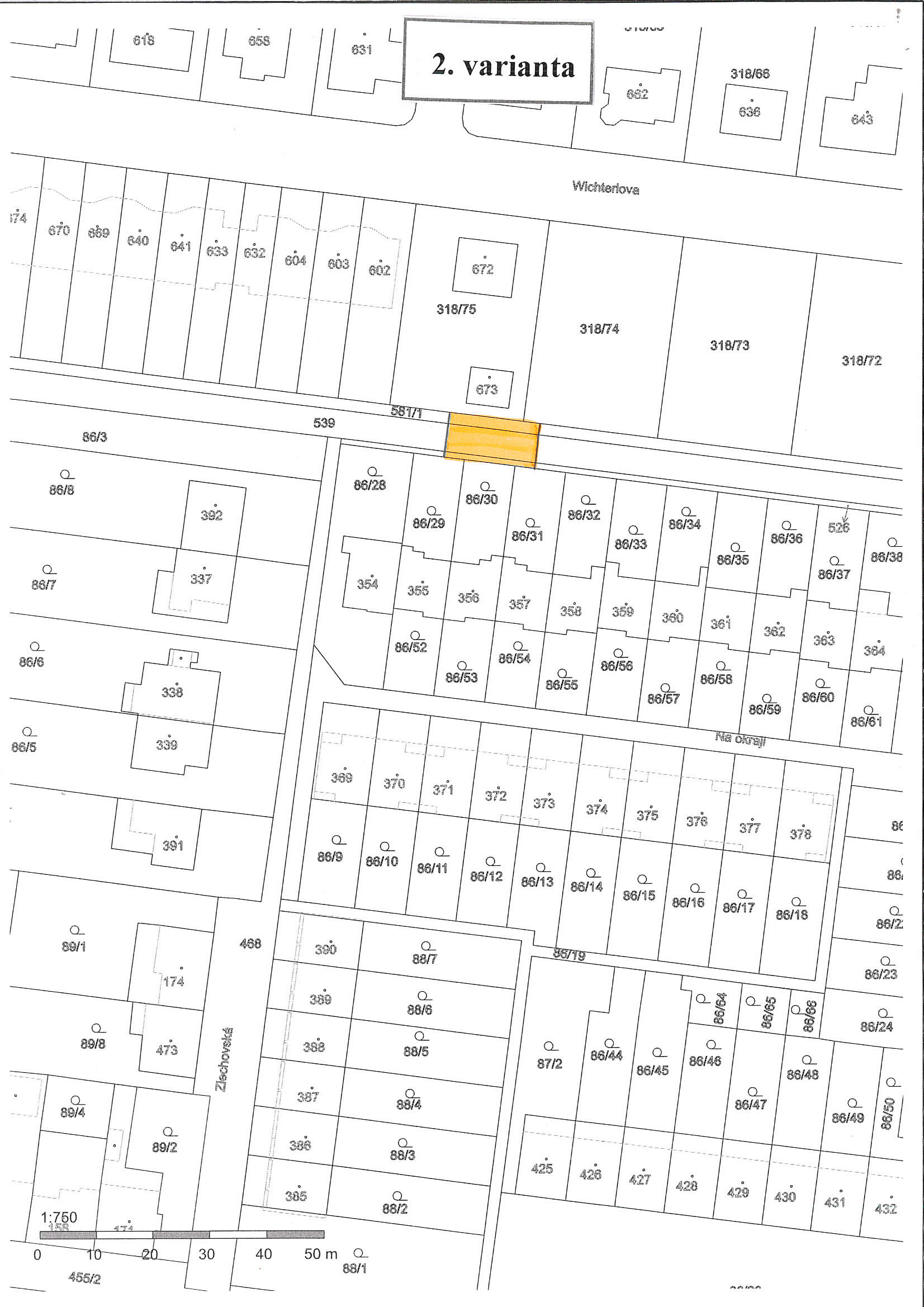 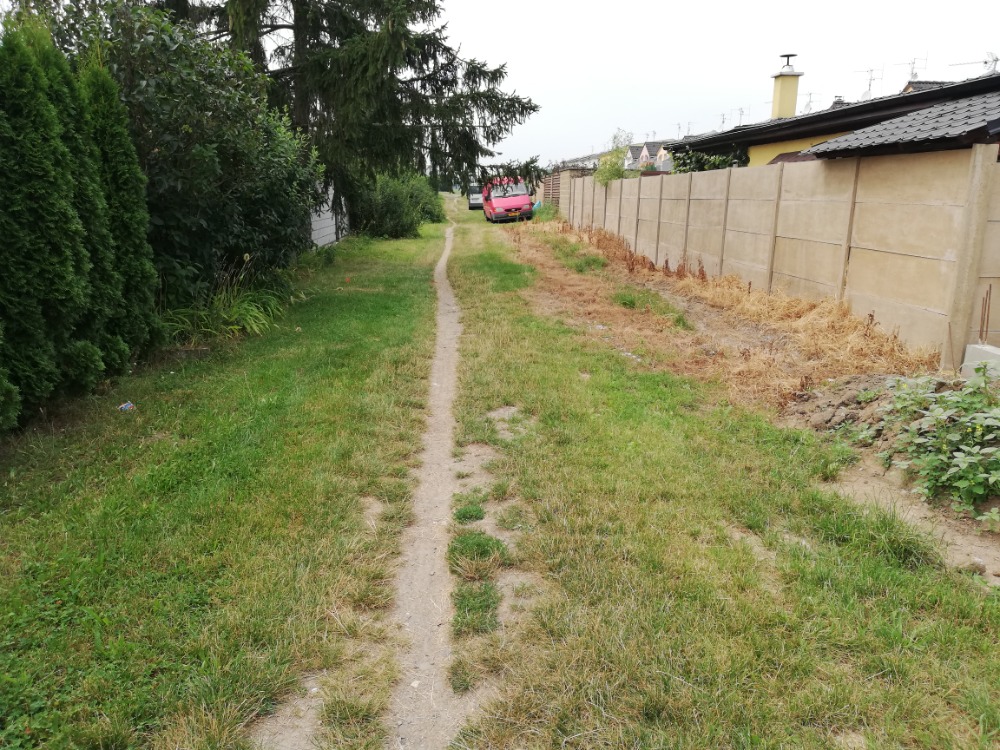 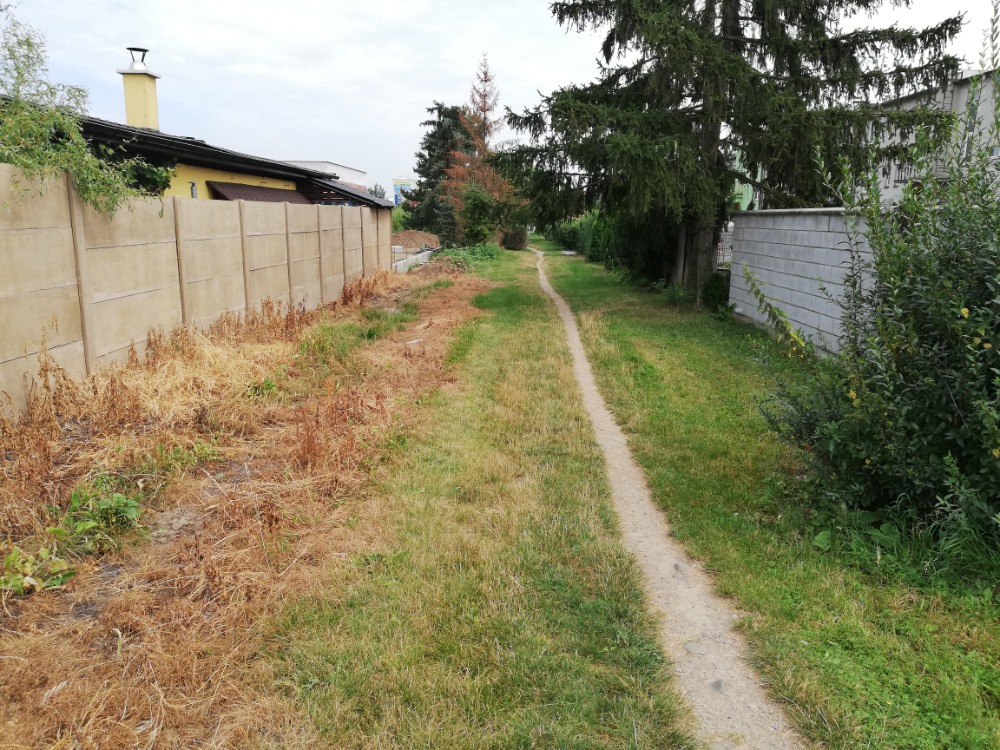 P o d p i s yP o d p i s yP o d p i s yP o d p i s yPředkladatelMgr. Jiří Pospíšil, 1. náměstek primátora02.11.2020Za správnostMgr. Alexandra Klímková, vedoucí Odboru správy a údržby majetku města02.11.2020ZpracovatelMgr. Lukáš Skládal, odborný referent oddělení nakládání s majetkem města Odboru SÚMM02.11.2020Důvodová zpráva obsahuje stanoviska dotčených odborů MMPv (subjektů)Důvodová zpráva obsahuje stanoviska dotčených odborů MMPv (subjektů)Důvodová zpráva obsahuje stanoviska dotčených odborů MMPv (subjektů)Důvodová zpráva obsahuje stanoviska dotčených odborů MMPv (subjektů)Odbor MMPv (subjekt)Odbor MMPv (subjekt)Stanovisko ze dneResumé1.OÚPPP05.08.2020zásadně nedoporučuje prodej2. ORI03.08.2020nesouhlasí s prodejem3.OD07.09.2020nedoporučuje prodej4. Osadí výbor ČDK14.09.2020nedoporučuje prodej5. OSÚMM02.11.2020nedoporučuje prodej, doporučuje postupovat dle návrhu usnesení